Monday, April 9th – Friday, April 13th  2018he caller id if there is any # on the phone or left by the person calling0Monday,  April 9                   Day 1
Jr. Boys Soccer Pre-Season Tournament - all day. (Ms. Doodnath,  Mr. Hitz)W.O.K.E.  Mixes for sale, at lunch and after school in front of the Auditorium. (Ms. Aickele)POR Meeting ~ 3:15 p.m.Tech learning Mondays. Room 220 at 11:45 a.m. (Ms. Angjeli)Monday,  April 9                   Day 1
Jr. Boys Soccer Pre-Season Tournament - all day. (Ms. Doodnath,  Mr. Hitz)W.O.K.E.  Mixes for sale, at lunch and after school in front of the Auditorium. (Ms. Aickele)POR Meeting ~ 3:15 p.m.Tech learning Mondays. Room 220 at 11:45 a.m. (Ms. Angjeli)Regular Day SchedulePer. 1   8:50 – 10:10 a.m.Per. 2   10:15 – 11:30 a.m.Lunch 11:30 – 12:30 p.m.Per. 3   12:30 – 1:45 p.m.Per. 4   1:50  –  3:05 p.m.Tuesday,    April 10                   Day 2Ontario Secondary Schools Literacy Test (OSSLT)Feeder Leaders All Day in the lower gym (Ms. Slocum)W.O.K.E.  Mixes for sale, at lunch and after school in front of the Auditorium. (Ms. Aickele)Tuesday,    April 10                   Day 2Ontario Secondary Schools Literacy Test (OSSLT)Feeder Leaders All Day in the lower gym (Ms. Slocum)W.O.K.E.  Mixes for sale, at lunch and after school in front of the Auditorium. (Ms. Aickele)LITERACY TEST9:00 A.M.Wednesday,   April 11                   Day 1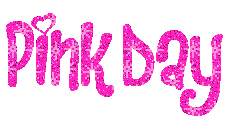 Wex Yoga & Dance - Upper Dance Studio. 11:45 a.m. - 12:15 p.m. (Ms. Mehra-Laurent, Ms. Aquino)Wexfinity egghunt in front of the auditorium, do the math get the candy - 11:55 a.m. (Ms. Angjeli)W.O.K.E.  Mixes for sale, at lunch and after school in front of the Auditorium. (Ms. Aickele)Wednesday,   April 11                   Day 1Wex Yoga & Dance - Upper Dance Studio. 11:45 a.m. - 12:15 p.m. (Ms. Mehra-Laurent, Ms. Aquino)Wexfinity egghunt in front of the auditorium, do the math get the candy - 11:55 a.m. (Ms. Angjeli)W.O.K.E.  Mixes for sale, at lunch and after school in front of the Auditorium. (Ms. Aickele)Regular Day SchedulePer. 1   8:50 – 10:10 a.m.Per. 2   10:15 – 11:30 a.m.Lunch  11:30 – 12:30 p.m.Per. 3   12:30 –  1:45 p.m.Per. 4   1:50  –  3:05 p.m.Thursday,  April 12                       Day 2Late Start – Staff MeetingW.O.K.E.  Mixes for sale, at lunch and after school in front of the Auditorium. (Ms. Aickele)Thursday,  April 12                       Day 2Late Start – Staff MeetingW.O.K.E.  Mixes for sale, at lunch and after school in front of the Auditorium. (Ms. Aickele)LATE STARTPer. 1  10:00 – 11:00 a.m.Per. 2  11:05 – 12:05 a.m.Lunch   12:05 – 1:00 p.m.Per. 3    1:00 –   2:00 p.m.Per. 4    2:05 –  3:05 p.m.Friday,   April 13                           Day 1Wellness Class and Wex Moves Yoga Club to the Yoga Show and Conference at the Metro Convention Centre, from 9 a.m. - 3 p.m. (Ms. Lowe , Ms. Mehra-Laurent, Ms. Slocum)Film screening of Indian Horse and mall scavenger hunt at the Scarborough Town Centre - ENG2D, ENG3C, ENG4C, IDC4U - all Day. (Ms. Aquino, Mr. Brooks, Mr. Georgakopoulos, Ms. Kay, Mr. McKibbon)Track and Field - "Snowball Relays" - St. Michael's College School- all Day. (Mr. Duff, Mr. O'Brien)W.O.K.E.  Mixes for sale, at lunch and after school in front of the Auditorium. (Ms. Aickele)Friday,   April 13                           Day 1Wellness Class and Wex Moves Yoga Club to the Yoga Show and Conference at the Metro Convention Centre, from 9 a.m. - 3 p.m. (Ms. Lowe , Ms. Mehra-Laurent, Ms. Slocum)Film screening of Indian Horse and mall scavenger hunt at the Scarborough Town Centre - ENG2D, ENG3C, ENG4C, IDC4U - all Day. (Ms. Aquino, Mr. Brooks, Mr. Georgakopoulos, Ms. Kay, Mr. McKibbon)Track and Field - "Snowball Relays" - St. Michael's College School- all Day. (Mr. Duff, Mr. O'Brien)W.O.K.E.  Mixes for sale, at lunch and after school in front of the Auditorium. (Ms. Aickele)Regular Day SchedulePer. 1   8:50 – 10:10 a.m.Per. 2   10:15 – 11:30 a.m.Lunch 11:30 – 12:30 p.m.Per. 3   12:30 – 1:45 p.m.Per. 4   1:50  –  3:05 p.m.April Character Trait is “Cooperation”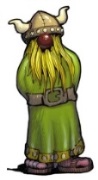 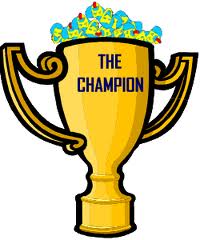 Thanks to the literacy committee for working with our students from the beginning of the year to prepare them for this week’s literacy test.  Well done Wex!    Toronto Public Health   AVOID SUSPENSIONReport  your vaccinations to:  toronto.ca/studentvaccinesUPCOMING EVENTSUPCOMING EVENTS